MAPE Local 2101 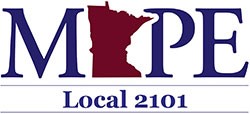 Monthly Business MeetingTuesday April 9, 202412:00- 1:00 PM Central TimeZoom (Virtual)https://us06web.zoom.us/j/89503555870?pwd=eUdJRXNMUFZRcnlkQ0tpUjVKek5xQT09 Meeting ID: 895 0355 5870Passcode: 222101HousekeepingApproval of Today’s Agenda AgendaWe will draw 4 names for 4, $25 gift cards following the meeting. Gift card winners – Thomas Johnson, Richard Quach, Jill Sweiven and Farris Hassan.Lobby Day 2024Thank you all who attended!DHS bills are being heard in committees this week.Local 2101 Audit – Farris Hassan Farris.Hassan@state.mn.us Thank you to the audit committee for all your hard work!Deedee Lessinger, Tami Ness, Spencer Bickett, and Paul Shryer.The audit was submitted in March with no discrepancies found by the committee.Membership Secretary - Lauren Siegel lauren.siegel@state.mn.usWelcome new members: James Beaumaster, Colleen Krick, Miranda Oliver, Mary Burth, Melanie Riddle, Filmel Johnson, Jay Fisherman, Michelle Love, Wendy Selmo, and Paige Anderson!Membership stats: 1000 Members, 401 potential members, 71.38% membership rate! Join MAPE today!Local 2101 Membership Blitz started March 27th and will run through April 23rd.  If you want to help reach out to new employees who have not joined yet, you can help us!This does not need to be a large time commitment.  You can help with just one or two conversations with non-members.  This is how we build our power ahead of the next cycle of negotiations!2024 Spring ElectionsNominations open April 1 and close May 1. Voting June 3-13. Must be a member by May 20 to vote in elections.Available positions for 2101: negotiations representative, local temporary officer positions (Secretary, Treasurer and Membership Secretary) and Delegates for 2101.Even if you don’t want to be in an active role at the union, please consider being a dues-paying member if you are not already. You can nominate yourself or a friend by sending an email to the following address: swelect@mape.org 2024 Events!Reminder that we are looking for people to help plan events in 2024! This can be in person and virtual! Connect with our super planners Becky Busho (becky.busho@state.mn.us) and Hertzey Hertz (hertzey.hertz@state.mn.us).  Our next gathering: MN Roller Derby - Saturday April 27th Roy Wilkin Auditorium, Saint Paul. Doors open 5 pm, bout starts at 6 pm. Stay tuned for information on tickets. This is a family friendly activity and all are welcome! Roll for Critical Hit - All-Stars Bout - Minnesota Roller Derby (mnrollerderby.com)Sign up open through April 9, 2024. Please use the following link, https://www.signupgenius.com/go/10C0B4EA9A92FA3F9C25-48455867-roller Please consider wearing your MAPE gear to the event.  This helps us to identify each other and provide some additional visibility for our union.  If you don’t have something, email Liz Pearson and she will get you something in the mail or bring something for you to the event. - Elizabeth.Pearson@state.mn.us  Good and WelfareIf you know of a coworker in our local who has experienced a loss or a joyous event, please let us know. Fill out and submit the Good and Welfare request form. https://goo.gl/forms/QQD7d4vETAv6vQGF2.Board of Directors – Vanessa Vogl vanessa.vogl@state.mn.us We are having conversations about reorganizing MAPE locals around the state. Please visit the MAPE webpage https://mape.org/restructure and fill out the following survey - https://forms.office.com/Pages/ResponsePage.aspx?id=pH3RRPh-dEqOTzzTdfDeqIn9blzSiTNErm1r0M95LzFURFdJQ0RKVVoyWlNEUENSRlBNTlRRU1BQNy4u Focus is on how we can be stronger as a union by organizing more effectively.There is going to be a new MAPE Meet & Confer for the new Department of Children, Youth, and Families. If you, or anyone you know, are interested in being part of this, please reach out to Vanessa.This month’s Board meeting is Friday, April 26. If you want to observe the Board meeting, please reach out to Vanessa. Labor historian Peter Rachleff will speak at 9:00am and member comments are at 11:30am.Direct Care Treatment MAPE Positions – Meron Negussie mnegussie@mape.org A March 18th memo announced the potential closure of 2 facilities that would impact Direct Care a Treatment MAPE positions. DCT staff are contacting their representatives to oppose the Governor’s proposal and you are encouraged to join them. Information on the proposal and how you can support DCT staff is on the MAPE webpage,  https://mape.org/news/dct-closures There was an email sent out to everyone on 4/4/24 to participate in an email campaign to stop or slow down the bill that is being heard to potentially close these facilities. There is a possibility of layoff our members for those that will not be able to transition to positions that serve the civilly committed and dangerous patients. Support your fellow MAPE members by voicing your concerns with this bill.  It is okay to send the email from your state email account.Student Loan Reimbursement Committee – Christine Retkwa Christine.Retkwa@state.mn.us Stay tuned for action on the student loan reimbursement initiative!First date of the initiative will be April 24, 2024.DHS is not offering a timeline on this issue at this time.  The answer we have received from DHS leadership on this is: “We cannot make a decision on this at this time because we have to focus on many things at a time.”  This shows that student loan reimbursement is not a priority for DHS and, if we want that to change, everyone needs to get involved!Unbreakable Solidarity Training Course on the intersection of Capitalism and Labor, including the inherent racism – Christine Retkwa Christine.Retkwa@state.mn.ushttps://Whiteawake.org/online-courses 4 sessions occurring April 28 through June 2.MAPE Stewards – Cassie Stewart cassandra.stewart@state.mn.us Lost time forms and where to find them - Procedures for completing lost time forms and submissionBecome a steward!The more people we have who understand the contract and are trained to help enforce the contract the better!Training is paid for by MAPE.  Basic Steward Training – April 26Basic Steward Training - Apr 2024 | Minnesota Association of Professional Employees (mape.org)Organizing as a Steward – May 10Advanced Steward Training – June 28Link to our 2023-25 MAPE Contract Other AnnouncementsMinnesota’s Political Contribution Refund Program (https://www.revenue.state.mn.us/political-contribution-refund) increased on January 1, 2024. This means you can make a $75 contribution ($150 for a couple) and receive a full refund. This can only be done once per calendar year.MAPE 101: MAPE 101 takes place from 12 to 1 pm on the 4th Tuesday of the month. It is an opportunity to take a deeper dive into specific topics with time to answer general questions. An invite is sent to our email list the morning of the meeting, and all are welcome! April 23rd we are joined by April McLaughlin from MSRS to talk about the state retirement benefits. Multilingual Pay Differential Policy effective starting June 7. The policy is intended to compensate qualified employees who are members of the Minnesota Association of Professional Employees (MAPE), the Commissioner’s Plan or the Managerial Plan.Next Officers’ meeting: May 2, 12:30-1 pm, via Teams. Contact Liz Pearson if you would like the invite.Next General Meeting: May 14, 12-1 pm, via ZoomImportant Notes:If you are encountering managers or supervisors who are opposing your preferred location for work, (this includes your preference to work in the office) please reach out to a steward! For telework agreements, contact the Project and Program Implementation Services (PPIS) team directly at dhs.ppis@state.mn.us.Stewards meet monthly. Sign up for Steward Training on the MAPE website: https://mape.org/resources/training/classes. A steward is a MAPE member who learns our contract inside and out to help fellow MAPE members with contract-related issues. A steward is someone other members can trust with their questions and can help file grievances. It’s an important and fulfilling role! Contact Head Steward Cassie Stewart (cassandra.stewart@state.mn.us) or any of the other stewards for more information.Vacation credit for previous employment: When submitting a request to HR for a vacation accrual adjustment, you must provide documentation of your previous employment where you performed work like what you do for the State of MN. This can be a letter or email from the company. MNIT Employees simply need to email their updated resume, including dates of employment in the month/year format (MM/YYYY).The language for the length of service credit is located in Article 10 of the contract. (Page 18 of the pdf)DHS employees submit your documentation to Mary Buss mary.e.buss@state.mn.us MNIT employees, submit your information to MN_HR_VACCREDIT@state.mn.us. If you have questions, please reach out to an officer or steward!MAPE 2101 Facebook Page https://www.facebook.com/groups/mape2101/MAPE 2101 Yammer https://www.yammer.com/state.mn.us/#/threads/inGroup?type=in_group&feedId=23932387328&view=allIf a member of our local has experienced a loss or a joyous event, please let us know. Fill out and submit the Good and Welfare request form. https://goo.gl/forms/QQD7d4vETAv6vQGF2.Send agenda items for future meetings to David Freeman.Contact our Membership secretary or any MAPE officer if you:Are a new MAPE represented employee.Recently transferred to Andersen from another local.Are not receiving our local’s e-mails. Visit the MAPE website for statewide news and information. MAPE is also on Twitter and Facebook.Local OfficersContract Negotiations Rep  Christine Retkwa		Christine.Retkwa@state.mn.usRegional Director  Vanessa Vogl			Vanessa.Vogl@state.mn.usBusiness Agent  Meron Negussie (organizing and grievances)	mnegussie@mape.org Head Steward  Cassie Stewart		cassandra.stewart@state.mn.us StewardsState Council/Committee Members PresidentLiz (Elizabeth) PearsonElizabeth.Pearson@state.mn.us  Vice PresidentChris SmithChris.J.Smith@state.mn.us TreasurerFarris Hassan (Interim)Farris.Hassan@state.mn.us  SecretaryDavid Freeman (Interim)david.j.freeman@state.mn.us Membership SecretaryLauren Siegel (Interim)lauren.siegel@state.mn.us  Community EngagementChris SmithChris.J.Smith@state.mn.usDylan AdamsDylan.Adams@state.mn.usLiz PearsonElizabeth.Pearson@state.mn.usBruce AndersonBruce.Anderson@state.mn.usHeather PriorHeather.Prior@state.mn.usCassandra ColeCassandra.Cole@state.mn.usNancy SchultzNancy.Schultz@state.mn.usIlya Garelikilya.garelik@state.mn.us Chris SmithChris.J.Smith@state.mn.us Nicole JuanNicole.M.Juan@state.mn.usLauren Siegellauren.siegel@state.mn.usAlejandro MaldonadoAlejandro.Maldonado@state.mn.us Moua SongMoua.P.Song@state.mn.us Organizing CouncilZac Echolazechola@mape.orgPolitical Council Political Action CommitteeNicole JuanNicole JuanNJuan@mape.orgNJuan@mape.org MNIT Meet and ConferAndi Morrisandrea.morris@state.mn.usDHS Meet and ConferTonja Rolfsontonja.rolfson@state.mn.us